					     РЕШЕНИЕот 10 сентября  2019 года                                                                                                      №137/591О результатах выборов депутатов Совета сельского поселения Кундашлинский сельсовет муниципального района Балтачевский район Республики Башкортостан двадцать восьмого созыва      В соответствии со статьями 84, 104 Кодекса Республики Башкортостан о выборах, постановлением Центральной избирательной комиссии Республики Башкортостан от 11 декабря 2015 года № 130/207-5 «О возложении полномочий избирательных комиссий сельских поселений муниципального района Балтачевский район Республики Башкортостан на территориальную избирательную комиссию муниципального района Балтачевский район Республики Башкортостан», решением территориальной избирательной комиссии муниципального района Балтачевский район Республики Башкортостан от 5 июня 2019 года № 110/306-3  «О возложении полномочий окружных избирательных комиссий по выборам депутатов Совета Сельского поселения Кундашлинский сельсовет муниципального района Балтачевский район Республики Башкортостан», на основании первых экземпляров протоколов участковых избирательных комиссий избирательных участков №138, №1139  по семимандатному  избирательному округу №1 территориальная избирательная комиссия решила:1. Признать выборы депутатов Советов сельского поселения Кундашлинский сельсовет муниципального района Балтачевский район Республики Башкортостан двадцать восьмого созыва по семимандатному избирательному округу №1  состоявшимися и действительными.2. Установить, что депутатами Совета сельского поселения Кундашлинский сельсовет муниципального района Балтачевский район Республики Башкортостан двадцать восьмого созыва избраны:по семимандатному избирательному округу №1 :1.  Зарипов Айрат Зияович2.  Миннигалиева Ильсеяр Ханифовна3.  Петухов Александр Иванович4.  Пихтовников Денис Владимирович5.  Сахипов Ильгиз Рашитович6.  Сидоров Александр Николаевич7.  Хабибуллина Роза Рафизоовна  3. Опубликовать официальное сообщение о результатах выборов в газете «Балтач таннары».Председатель ТИК                                              	    С.А.БиктубаевСекретарь ТИК                                                                 Р.Х. ХаматнуроваБашкортостан республикаһы Балтас районы муниципаль районының территориаль 
hайлау комиссияhе452980, Иске Балтас а., Совет  урамы, 48 тел (34753) 2-17-91  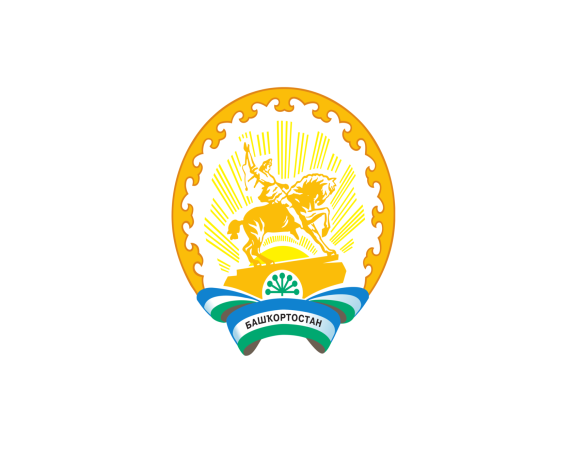 Территориальная избирательная комиссия муниципального района Балтачевский район               Республики Башкортостан452980, с. Старобалтачево, ул. Советская, 48тел.(34753) 2-17-91